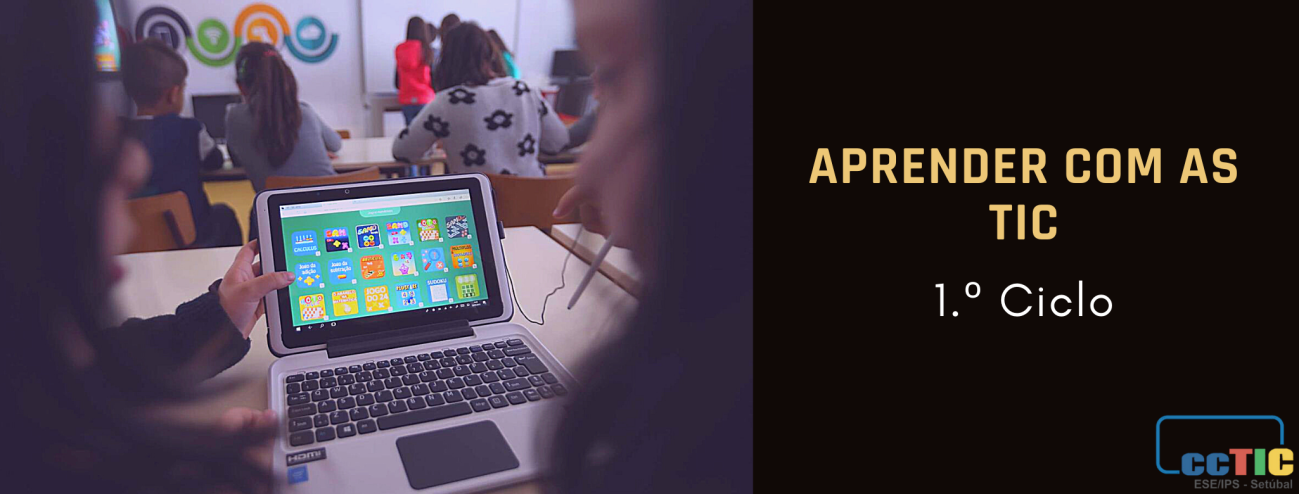 GUIÃO - [Figuras e cores]Autoria: Comunidade de Prática de Professores do 1.º CicloTítuloFiguras e coresDisciplina(s)Português / Matemática / Expressão e Ed. Plástica / ProgramaçãoCiclo/Ano de escolaridade1.º Ciclo/ 1.ºanoBreve descriçãoPartindo da apresentação do Prezi sobre a vida de Piet Mondrian e suas obras, explorar as figuras geométricas (características), as sequências e regularidades e as cores (primárias e secundárias), utilizando diversas ferramentas digitais e também material manipulável, desenvolvendo a criatividade.Aprendizagens EssenciaisPortuguês      CompreensãoSaber escutar para interagir com adequação ao contexto e a diversas finalidades (nomeadamente, reproduzir pequenas mensagens, cumprir instruções, responder a questões);Identificar informação essencial em textos orais sobre temas conhecidos.      Expressão Pedir a palavra e falar na sua vez de forma clara e audível, com uma articulação correta e natural das palavras.Matemática      Raciocínio matemáticoDesenvolver interesse pela Matemática e valorizar o seu papel no desenvolvimento das outras ciências e domínios da atividade humana e social.      Comunicação matemáticaDescrever a sua forma de pensar acerca de ideias e processos matemáticos, oralmente e por escrito;Exprimir, oralmente e por escrito, ideias matemáticas, e explicar raciocínios, procedimentos e conclusões, recorrendo ao vocabulário e linguagem próprios da matemática (convenções, notações, terminologia e simbologia).      Representações matemáticasLer e interpretar ideias e processos matemáticos expressos por representações diversas;Usar representações múltiplas para demonstrar compreensão, raciocinar e exprimir ideias e processos matemáticos, em especial linguagem verbal e diagramas.        ÁlgebraReconhecer e justificar se uma sequência pictórica tem ou não regularidade;Identificar e descrever regularidades em sequências variadas em contextos diversos, estabelecendo conexões matemáticas com a realidade próxima;Continuar uma sequência pictórica respeitando uma regra de formação dada ou regularidades identificadas;Criar e modificar sequências, usando materiais manipuláveis e outros recursos.       Geometria e MedidaReconhecer triângulos, quadrados, retângulos, pentágonos, hexágonos e círculos em sólidos diversos, recorrendo a representações adequadas.Reconhecer triângulos, quadrados, retângulos, pentágonos, hexágonos e círculos em sólidos diversos, recorrendo a representações adequadas.Artes Visuais       Apropriação e ReflexãoObservar os diferentes universos visuais, tanto do património local como global (obras e artefactos de arte – pintura), utilizando um vocabulário específico e adequado;Mobilizar a linguagem elementar das artes visuais (cor, forma, linha, entre outros) integrada em diferentes contextos culturais (movimentos artísticos, épocas…).       Experimentação e CriaçãoManifestar capacidades expressivas e criativas nas suas produções plásticas, evidenciando os conhecimentos adquiridos;Apreciar os seus trabalhos e os dos seus colegas, mobilizando diferentes critérios de argumentação.Perfil dos Alunos à Saída da Escolaridade ObrigatóriaLinguagens e textosUtilizar de modo proficiente diferentes linguagens e símbolos associados às línguas (língua materna e línguas estrangeiras), à literatura, à música, às artes, às tecnologias, à matemática e à ciência;Aplicar estas linguagens de modo adequado aos diferentes contextos de comunicação, em ambientes analógico e digital;Dominar capacidades nucleares de compreensão e de expressão nas modalidades oral, escrita, visual e multicultural.Informação e ComunicaçãoUtilizar e dominar instrumentos diversificados para pesquisar, descrever, avaliar, validar, mobilizar informação, de forma crítica e autónoma, verificando diferentes fontes documentais e a sua credibilidade;Transformar a informação em conhecimento; Colaborar em diferentes contextos comunicativos, de forma adequada e segura, utilizando diferentes tipos de ferramentas (analógicas e digitais), com base nas regras de conduta próprias de cada ambiente.Raciocínio e resolução de problemasInterpretar informação, planear e conduzir pesquisas;Desenvolver processos conducentes à construção de produtos e de conhecimento, usando recursos diversificados.Pensamento crítico e pensamento criativoPensar de modo abrangente e em profundidade, de forma lógica, observando, analisando informações, experiências ou ideias, argumentando com recurso a critérios implícitos ou explícitos, com vista à tomada de posição fundamentada;Prever e avaliar o impacto das suas decisões;Desenvolver novas ideias e soluções, de forma imaginativa e inovadora, como resultado da interação com outros ou da reflexão pessoal, aplicando-as a diferentes contextos e areas de aprendizagem. Relacionamento interpessoalAdequar comportamentos em contextos de cooperação, partilha, colaboração e competição;Interagir com tolerância, empatia e responsabilidade e argumentar, negociar e aceitar diferentes pontos de vista, desenvolvendo novas formas de estar, olhar e participar na sociedade.Desenvolvimento Pessoal e AutonomiaEstabelecer relações entre conhecimentos, emoções e comportamentos;Consolidar e aprofundar competências que já possuem, numa perspetiva de aprendizagem ao longo da vida;Estabelecer objetivos, traçar planos e concretizar projetos, com sentido de responsabilidade e autonomia.Sensibilidade estética e artísticaExperimentar processos próprios das diferentes formas de arte;Apreciar criticamente as realidades artísticas, em diferentes suportes tecnológicos, pelo contacto com os diversos universos culturais.Saber científico, técnico e tecnológicoManipular e manusear materiais e instrumentos diversificados para controlar, utilizar, transformar, imaginar e criar produtos e sistemas;Executar operações técnicas, segundo uma metodologia de trabalho adequada, para atingir um objetivo ou chegar a uma decisão ou conclusão fundamentada, adequando os meios materiais e técnicos à ideia ou intenção expressa.Consciência e domínio do corpoTer consciência de si próprios a nível emocional, cognitivo, psicossocial, estético e moral por forma a estabelecer consigo próprios e com os outros uma relação harmoniosa e salutar.Domínio(s) das Orientações Curriculares para as TICComunicar e ColaborarCriar e inovarConhecimentos, Capacidades e Atitudes das Orientações Curriculares para as TICIdentificar diferentes meios e aplicações que permitam a comunicação em suporte digital, com públicos conhecidos, tendo em conta o público-alvo e o objetivo da comunicação; Comunicar (por texto, áudio, vídeo, etc.), utilizando ferramentas digitais, para expressar uma ideia ou opinião, explicar ou argumentar, no contexto das atividades de aprendizagem de diferentes áreas do currículo;Colaborar com os colegas, utilizando ferramentas digitais, para criar de forma conjunta um produto digital (um texto, um vídeo, uma apresentação, entre outros);Utilizar e transformar informação digital, sendo capaz de criar novos artefactos;Identificar e resolver problemas matemáticos simples, com apoio em ferramentas digitais.Duração previstaDurante uma semana, em diversos momentos, de acordo com as características de cada turma.DesenvolvimentoOs alunos assistem à apresentação do Prezi sobre a vida e obra de “Piet Mondrian”1Após aceder ao recurso, promover o diálogo na turma sobre as informações apresentadas, realçando a utilização das figuras geométricas nas suas obras e respetivas cores.OPCIONAL: Visualização de um vídeo sobre o mesmo autor.2Visualização da história “O país das figuras geométricas”, na ferramenta Storyjumper3 e exploração oral dos nomes e das características de cada figura, partindo da história e associando-as a objetos da vida real.Exploração de um (ou mais) Wordwall(s)4 coletivo/individual sobre figuras geométricas.Exploração da ferramenta digital nctm.org5Exploração livre/descobertaConstruir sequências a partir de um modelo Criar sequências autonomamenteDescobrir e justificar regularidades nas sequênciasPartilhar as criações com os colegasApresentação da obra “Composition with large red plane”6, de Piet MondrianExploração da imagem, relembrando a utilização das figuras e das cores.Realização da tarefa “Ficha das cores”7 (Word), com recurso ao guache, para misturar pares de cores primárias em secundárias.Construção da sua interpretação do quadro trabalhado anteriormente, com recurso a diversos materiais (papel de lustro, cartolina colorida, fita preta, etc.) Construção de um Animoto8 com fotografias dos trabalhos finais dos alunos.Partilha com a comunidade escolar.Materiais e recursosComputadores / tablets;Livros;Internet;História “O país das figuras geométricas”;Prezi sobre a vida e obra de “Piet Mondrian”;Obra “Composition with large red plane”, de Piet Mondrian;Material diverso (papel de lustro, cartolina colorida, cola, tesoura)Produto(s) esperado(s)Construção de sequências na ferramenta digital nctm.org Ficha das coresProdução artística com inspiração no artista Piet MondrianAnimoto com as produções dos alunosAvaliação das aprendizagensParticipação, empenho e motivação dos alunos;Correção, adequação e qualidade dos trabalhos desenvolvidos, tendo em conta as atividades propostas.Rubrica de avaliação.Ligações a imagens, vídeo e/ou outros recursos online(URL de vídeos, imagens, quizzes, páginas online, etc. que estejam relacionados com esta atividade).https://prezi.com/view/k9bLgftbKKMMeklRuamJ/https://youtu.be/9fmiKOOvLUohttps://www.storyjumper.com/book/read/126588862https://wordwall.net/pt/resource/1249028            https://wordwall.net/pt/resource/2072688https://wordwall.net/pt/resource/1485169https://www.nctm.org/Classroom-Resources/Illuminations/Interactives/Shape-Tool/https://rb.gy/nnvrshFicha das coreshttps://animoto.com/Rubrica de avaliação